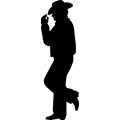 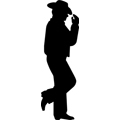 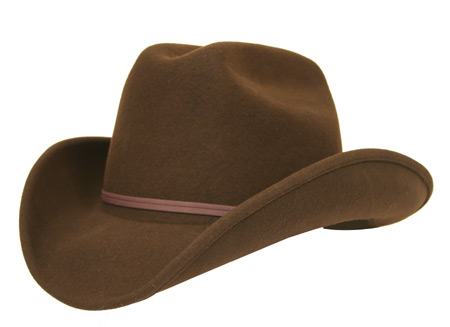 LBJ Elementary School
90 LBJ Road
Jackson, KY 41339
Phone:  (606) 666-7181
Fax:  (606) 666-7778SBDM Meeting MinutesNovember 17, 20154:15Roll Call: Meeting was called to order at 4:20 by Chairperson Will Noble with all members present.  A. Approval of Agenda: After review, a motion to approve the agenda   was made by Hall and seconded by Baker.  It was the consensus of the     council to approve the agenda.                                                                                                 B. Approval of minutes of the previous meeting(s): After review, a                        motion to approve the minutes from the October 19 meeting was                          made by Hall and seconded by Coyle.  It was the consensus of the                          council to approve the minutes.                                                          C. Good News Report: Mr. Noble informed the council that visitors                        in the building including Katrina Slone and Kim Cornett had given                          positive reports of the programs and procedures being implemented.                   Long term goals for success are in progress at the district level.  Mr.                     Gibson joined the meeting at 4:25 and Wayne Sizemore joined at 4:33.                Mr. Gibson informed council of his plan to have working sessions with                   SBDM Councils before Board Meetings.  Mr. Gibson and Mr. Sizemore                   discussed the changes in the Gifted and Talented position. Approve Questions for Gifted and Talented Interviews: After review and discussion, a motion was made by Coyle and seconded by Hall to approve the interview questions.  It was the consensus of the council to approve.  Mr. Gibson and Mr. Sizemore left the meeting at 4:50.Gifted and Talented Interviews: A motion to go into closed session to interview applicants for a Gifted and Talented Position pursuant to KRS 61.810 was made by Coyle and seconded by Baker.  It was the consensus of the council to go into closed session at 4:55.  A motion to leave closed session was made by Pennington and seconded by Noble.  It was the consensus of the council to leave closed session at 5:30.  A motion to select Elizabeth Minix for the Gifted and Talented Position was made by Coyle and seconded by Hall.  It was the consensus of the council to select Minix.  Council discussed and stated the desire to have a second Gifted and Talented position available due to the number of students to be serviced, and questioned the possibility of paying the stipend from SBDM funds.  Mr. Noble will investigate the possibility further. Budget: Mr. Noble shared the current budget with council, and stated his plans to release $100 instructional money per teacher in January.Kindergarten Aide Position: A motion to select Ashley Allen for the Kindergarten Aide Position was made by Noble and seconded by Baker.  It was the consensus of the council to select Allen.CSIP: Mr. Noble reported ongoing work with CSIP as the plan is being updated to match current practices.  Learning Review: A KDE Learning Review Team will be at LBJ in early December to look at the results of surveys, and to conduct observations and interviews.  The team will put together a plan of progress for LBJ.New Business: NoneConcerns: NoneAdjournment: A motion to adjourn was made by Pennington and seconded by Noble.  It was the consensus of the council to adjourn at 5:43.Chairperson_______________________________________________________Teacher Member___________________________________________________Teacher Member___________________________________________________Teacher Member___________________________________________________Parent Member____________________________________________________Parent Member____________________________________________________